CENTRALE UNICA DI COMMITTENZAC.U.C. MONTI DAUNIComuni Associati  Deliceto, Bovino, Candela, Sant’Agata di Puglia, Rocchetta Sant’Antonio, Panni, Celle S. Vito, Monteleone di Puglia, Orsara di Puglia.http://suamontidauni.traspare.com - pec: sua.montidauni@pec.itSede di riferimento: Comune di DELICETO – Corso Regina Margherita, 45 - 71026 – DELICETO (FG) Tel. 0881 967411 – Fax 0881967433 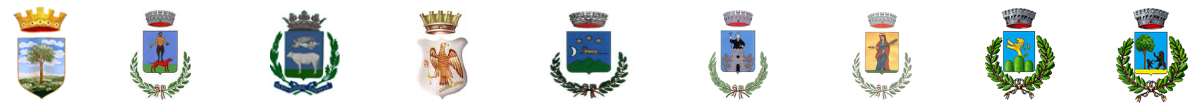 CITTA’ DI BOVINO(Provincia di Foggia)Piazza Municipio, 12-.a.p. 71023Tel. 0881/966715_16 Fax. 0881/961093Pec: tecnico.bovino@pec.leonet.itSETTORE III – SERVIZIO LAVORI PUBBLICIFattura elettronica:CIG:  8513579BA2Codice Unico Ufficio Tecnico : G8635MIl sottoscritto/a ……………………………………………………………………………………..............................., nato/a a …………………………..……….......................................................... il ……………........................... CF: ……………………………………………...., e residente a ………………………………................................ in Via/Piazza ……………………………………………................................................................. n. ................ cell. …………………………………………….......... in proprio; in qualità di …………....................................... del (società/ente) …………………………………………….... .................................................................. con sede legale a ………………………………………………………. in …………………………………………………………………………......… n. …………. (CAP: ………....……), C.F.: ……………………………………………............………, tel. .……………………………………………….......in relazione agli obblighi di cui alla legge n. 136/2010 e con riferimento a tutte le commesse pubbliche presenti e future provenienti dal Vostro ente:COMUNICAA) che il conto corrente dedicato, anche in via non esclusiva, sul quale dovranno essere disposti i pagamenti da Voi effettuali è il seguente: BANCA: ……………………………………………………………………………………………………………...... POSTE ITALIANE SPAAgenzia/Filiale: …………………………………………………………………………………………………..….…….Intestato a: ……………………………………………………………………………………………………...…….......……………………………………………………………………………………………………………….…………..….IBAN: ……………………………………………………………………………………………………..……………......B) che le persone delegate ad operare sul conto corrente dedicato sono:1) Cognome e nome: ………………………………………………………………………..………………….............. nato/a a ………………………..……………………………..….. (Prov. .................) il ………………………………. residente a ………………………………………… (Prov. …...........) in ……………………………………………. CODICE FISCALE: ……………………………………………. in qualità di ………………………………………….2) Cognome e nome: ………………………………………………………………………..………………….............. nato/a a ………………………..……………………………..….. (Prov. .................) il ………………………………. residente a ………………………………………… (Prov. …...........) in ……………………………………………. CODICE FISCALE: ……………………………………………. in qualità di ………………………………………….Si impegna infine a:comunicare tempestivamente e comunque non oltre sette giorni dall’evento, qualsiasi variazione intervenuta sui dati sopra indicati, esonerando l’amministrazione da qualsiasi responsabilità in merito;riportare sugli estremi delle fatture i dati del conto corrente dedicato sopra indicati.Data ……………………………			Firma ………………………………….………………………......NB: allegare documento di identità in corso di validitàTracciabilità dei flussi finanziari. Comunicazione degli estremi conto corrente dedicato alle commesse pubbliche ex art. 3 della legge n. 136/2010.Tracciabilità dei flussi finanziari. Comunicazione degli estremi conto corrente dedicato alle commesse pubbliche ex art. 3 della legge n. 136/2010.PROCEDURA APERTA TELEMATICA PER L’APPALTO DEI LAVORI RELATIVI A “P.O.R. PUGLIA 2014-2020 ASSE IV AZIONE 4.1 " EFFICIENTAMENTO ENERGETICO DELLA PISCINA COMUNALE DI BOVINO”.PROCEDURA APERTA TELEMATICA PER L’APPALTO DEI LAVORI RELATIVI A “P.O.R. PUGLIA 2014-2020 ASSE IV AZIONE 4.1 " EFFICIENTAMENTO ENERGETICO DELLA PISCINA COMUNALE DI BOVINO”.CUP  J82J19026470002CIG:  8513579BA2